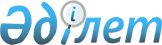 Темір аудандық мәслихатының 2020 жылғы 24 желтоқсандағы № 550 "2021–2023 жылдарға арналған Темір аудандық бюджетін бекіту туралы" шешіміне өзгерістер мен толықтыру енгізу туралы
					
			Мерзімі біткен
			
			
		
					Ақтөбе облысы Темір аудандық мәслихатының 2021 жылғы 10 маусымдағы № 64 шешімі. Қазақстан Республикасының Әділет министрлігінде 2021 жылғы 25 маусымда № 23175 болып тіркелді. Мерзімі өткендіктен қолданыс тоқтатылды
      ШЕШТІ:
      1. Темір аудандық мәслихатының "2021–2023 жылдарға арналған Темір аудандық бюджетін бекіту туралы" 2020 жылғы 24 желтоқсандағы № 550 (Нормативтік құқықтық актілерді мемлекеттік тіркеу тізілімінде № 7873 болып тіркелген) шешіміне мынадай өзгерістер мен толықтыру енгізілсін:
      1–тармақ мынадай редакцияда жазылсын:
      "1. 2021–2023 жылдарға арналған Темір аудандық бюджеті тиісінше 1, 2 және 3–қосымшаларға сәйкес, оның ішінде 2021 жылға мынадай көлемдерде бекітілсін:
      1) кірістер 8 148 017,5 мың теңге:
      салықтық түсімдер 3 552 940 мың теңге;
      салықтық емес түсімдер 27 116 мың теңге;
      негізгі капиталды сатудан түсетін түсімдер 17 202 мың теңге;
      трансферттер түсімдері 4 550 759,5 мың теңге;
      2) шығындар 8 504 413,9 мың теңге;
      3) таза бюджеттік кредиттеу 29 459 мың теңге:
      бюджеттік кредиттер 65 632 мың теңге;
      бюджеттік кредиттерді өтеу 36 173 мың теңге;
      4) қаржы активтерiмен жасалатын операциялар бойынша сальдо 0 теңге:
      қаржы активтерiн сатып алу 0 теңге;
      мемлекеттің қаржы активтерін сатудан түсетін түсімдер 0 теңге;
      5) бюджет тапшылығы (профициті) -385 855,4 мың теңге;
      6) бюджет тапшылығын қаржыландыру (профицитін пайдалану) 385 855,4 мың теңге:
      қарыздар түсімі 65 632 мың теңге;
      қарыздарды өтеу 36 173 мың теңге;
      бюджет қаражатының пайдаланылатын қалдықтары 356 396,4 мың теңге.";
      10–тармақта:
      2) тармақшада:
      "2 760" сандары "1 460" сандарымен ауыстырылсын;
      4) тармақшада:
      "27 688" сандары "160 014" сандарымен ауыстырылсын;
      мынадай мазмұндағы 7–2) тармақшамен толықтырылсын:
      "7–2) Қазақстан Республикасында мүгедектердің құқықтарын қамтамасыз етуге және өмір сүру сапасын жақсартуға 14 994 мың теңге.
      Аталған сомаларды бөлу аудан әкімдігінің қаулысы негізінде айқындалады.";
      11–тармақта:
      1) тармақшада:
      "48 983" сандары "148 983" сандарымен ауыстырылсын;
      3–1) тармақшада:
      "1 000" сандары "0" санымен ауыстырылсын;
      3–2) тармақшада:
      "1 000" сандары "0" санымен ауыстырылсын;
      3–3) тармақшада:
      "1 000" сандары "0" санымен ауыстырылсын;
      15–тармақта:
      "65 000" сандары "28 422,1" сандарымен ауыстырылсын;
      2. Көрсетілген шешімдегі 1–қосымша осы шешімдегі қосымшаға сәйкес редакцияда жазылсын.
      3. Осы шешім 2021 жылғы 1 қаңтардан бастап қолданысқа енгізіледі. 2021 жылға арналған Темір аудандық бюджеті
					© 2012. Қазақстан Республикасы Әділет министрлігінің «Қазақстан Республикасының Заңнама және құқықтық ақпарат институты» ШЖҚ РМК
				
      Темір аудандық мәслихатының сессия төрағасы

А. Кенжегалиев

      Темір аудандық мәслихатының хатшысы 

Б. Шаимов
Темір аудандық мәслихатының 2021 жылғы 10 маусымдағы № 64 шешіміне қосымшаТемір аудандық мәслихатының 2020 жылғы 24 желтоқсандағы № 550 шешіміне 1-қосымша
Санаты
Санаты
Санаты
Санаты
Сомасы (мың теңге)
Сыныбы
Сыныбы
Сыныбы
Сомасы (мың теңге)
Кiші сыныбы
Кiші сыныбы
Сомасы (мың теңге)
Атауы
Сомасы (мың теңге)
I. Кірістер
8148017,5
1
Салықтық түсімдер
3552940
01
Табыс салығы
515752
1
Корпоративтік табыс салығы
9210
2
Жеке табыс салығы
506542
03
Әлеуметтiк салық
444376
1
Әлеуметтік салық
444376
04
Меншiкке салынатын салықтар
2569283
1
Мүлiкке салынатын салықтар
2569283
05
Тауарларға, жұмыстарға және қызметтерге салынатын iшкi салықтар
20629
2
Акциздер
1600
3
Табиғи және басқа да ресурстарды пайдаланғаны үшiн түсетiн түсiмдер
15225
4
Кәсiпкерлiк және кәсiби қызметтi жүргiзгенi үшiн алынатын алымдар
3804
08
Заңдық маңызы бар әрекеттерді жасағаны және (немесе) оған уәкілеттігі бар мемлекеттік органдар немесе лауазымды адамдар құжаттар бергені үшін алынатын міндетті төлемдер
2900
1
Мемлекеттік баж
2900
2
Салықтық емес түсiмдер
27116
01
Мемлекеттік меншіктен түсетін кірістер
660
5
Мемлекет меншігіндегі мүлікті жалға беруден түсетін кірістер
550
7
Мемлекеттік бюджеттен берілетін кредиттер бойынша сыйақылар
110
06
Басқа да салықтық емес түсiмдер
26456
1
Басқа да салықтық емес түсiмдер
26456
3
Негізгі капиталды сатудан түсетін түсімдер
17202
01
Мемлекеттік мекемелерге бекітілген мемлекеттік мүлікті сату
2102
1
Мемлекеттік мекемелерге бекітілген мемлекеттік мүлікті сату
2102
03
Жердi және материалдық емес активтердi сату
15100
1
Жерді сату
15100
4
Трансферттердің түсімдері
4550759,5
01
Төмен тұрған мемлекеттiк басқару органдарынан трансферттер
274305,5
3
Аудандық маңызы бар қалалардың, ауылдардың, кенттердің, ауылдық округтардың бюджеттерінен трансферттер
274305,5
02
Мемлекеттiк басқарудың жоғары тұрған органдарынан түсетiн трансферттер
4276454
2
Облыстық бюджеттен түсетiн трансферттер
4276454
Функционалдық топ
Функционалдық топ
Функционалдық топ
Функционалдық топ
Функционалдық топ
Сомасы (мың теңге)
Кіші функция
Кіші функция
Кіші функция
Кіші функция
Сомасы (мың теңге)
ББ әкімшісі
ББ әкімшісі
ББ әкімшісі
Сомасы (мың теңге)
Бағдарлама
Бағдарлама
Сомасы (мың теңге)
Атауы
Сомасы (мың теңге)
II.Шығындар
8504413,9
01
Жалпы сипаттағы мемлекеттiк қызметтер
752983,5
1
Мемлекеттiк басқарудың жалпы функцияларын орындайтын өкiлдi, атқарушы және басқа органдар
198010
112
Аудан (облыстық маңызы бар қала) мәслихатының аппараты
26628
001
Аудан (облыстық маңызы бар қала) мәслихатының қызметін қамтамасыз ету жөніндегі қызметтер
26308
003
Мемлекеттік органның күрделі шығыстары
320
122
Аудан (облыстық маңызы бар қала) әкімінің аппараты
171382
001
Аудан (облыстық маңызы бар қала) әкімінің қызметін қамтамасыз ету жөніндегі қызметтер
120408
003
Мемлекеттік органның күрделі шығыстары
31021
113
Төменгі тұрған бюджеттерге берілетін нысаналы ағымдағы трансферттер
19953
2
Қаржылық қызмет
943
459
Ауданның (облыстық маңызы бар қаланың) экономика және қаржы бөлімі
943
003
Салық салу мақсатында мүлікті бағалауды жүргізу
943
9
Жалпы сипаттағы өзге де мемлекеттiк қызметтер
554030,5
454
Ауданның (облыстық маңызы бар қаланың) кәсіпкерлік және ауыл шаруашылығы бөлімі
24253
001
Жергілікті деңгейде кәсіпкерлікті және ауыл шаруашылығын дамыту саласындағы мемлекеттік саясатты іске асыру жөніндегі қызметтер
23503
007
Мемлекеттік органның күрделі шығыстары
750
458
Ауданның (облыстық маңызы бар қаланың) тұрғын үй-коммуналдық шаруашылығы, жолаушылар көлігі және автомобиль жолдары бөлімі
388956
001
Жергілікті деңгейде тұрғын үй-коммуналдық шаруашылығы, жолаушылар көлігі және автомобиль жолдары саласындағы мемлекеттік саясатты іске асыру жөніндегі қызметтер
40941
013
Мемлекеттік органның күрделі шығыстары
250
113
Төменгі тұрған бюджеттерге берілетін нысаналы ағымдағы трансферттер
347765
459
Ауданның (облыстық маңызы бар қаланың) экономика және қаржы бөлімі
38065,5
001
Ауданның (облыстық маңызы бар қаланың) экономикалық саясаттын қалыптастыру мен дамыту, мемлекеттік жоспарлау, бюджеттік атқару және коммуналдық меншігін басқару саласындағы мемлекеттік саясатты іске асыру жөніндегі қызметтер
37135,5
015
Мемлекеттік органның күрделі шығыстары
930
466
Ауданның (облыстық маңызы бар қаланың) сәулет, қала құрылысы және құрылыс бөлімі
102756
040
Мемлекеттік органдардың объектілерін дамыту
102756
02
Қорғаныс
28548
1
Әскери мұқтаждар
6740
122
Аудан (облыстық маңызы бар қала) әкімінің аппараты
6740
005
Жалпыға бірдей әскери міндетті атқару шеңберіндегі іс-шаралар
6740
2
Төтенше жағдайлар жөнiндегi жұмыстарды ұйымдастыру
21808
122
Аудан (облыстық маңызы бар қала) әкімінің аппараты
21808
006
Аудан (облыстық маңызы бар қала) ауқымындағы төтенше жағдайлардың алдын алу және оларды жою
10907
007
Аудандық (қалалық) ауқымдағы дала өрттерінің, сондай-ақ мемлекеттік өртке қарсы қызмет органдары құрылмаған елдi мекендерде өрттердің алдын алу және оларды сөндіру жөніндегі іс-шаралар
10901
06
Әлеуметтiк көмек және әлеуметтiк қамсыздандыру
697787
1
Әлеуметтiк қамсыздандыру
110100
451
Ауданның (облыстық маңызы бар қаланың) жұмыспен қамту және әлеуметтік бағдарламалар бөлімі
110100
005
Мемлекеттік атаулы әлеуметтік көмек 
110100
2
Әлеуметтiк көмек
554128
451
Ауданның (облыстық маңызы бар қаланың) жұмыспен қамту және әлеуметтік бағдарламалар бөлімі
554128
002
Жұмыспен қамту бағдарламасы
293116
004
Ауылдық жерлерде тұратын денсаулық сақтау, білім беру, әлеуметтік қамтамасыз ету, мәдениет, спорт және ветеринар мамандарына отын сатып алуға Қазақстан Республикасының заңнамасына сәйкес әлеуметтік көмек көрсету
27711
006
Тұрғын үйге көмек көрсету
1500
007
Жергілікті өкілетті органдардың шешімі бойынша мұқтаж азаматтардың жекелеген топтарына әлеуметтік көмек
119448
014
Мұқтаж азаматтарға үйде әлеуметтiк көмек көрсету
15542
017
Оңалтудың жеке бағдарламасына сәйкес мұқтаж мүгедектерді протездік-ортопедиялық көмек, сурдотехникалық құралдар, тифлотехникалық құралдар, санаторий-курорттық емделу, міндетті гигиеналық құралдармен қамтамасыз ету, арнаулы жүріп-тұру құралдары, қозғалуға қиындығы бар бірінші топтағы мүгедектерге жеке көмекшінің және есту бойынша мүгедектерге қолмен көрсететін тіл маманының қызметтері мен қамтамасыз ету
55639
023
Жұмыспен қамту орталықтарының қызметін қамтамасыз ету
41172
9
Әлеуметтiк көмек және әлеуметтiк қамтамасыз ету салаларындағы өзге де қызметтер
33559
451
Ауданның (облыстық маңызы бар қаланың) жұмыспен қамту және әлеуметтік бағдарламалар бөлімі
33559
001
Жергілікті деңгейде халық үшін әлеуметтік бағдарламаларды жұмыспен қамтуды қамтамасыз етуді іске асыру саласындағы мемлекеттік саясатты іске асыру жөніндегі қызметтер
21859
011
Жәрдемақыларды және басқа да әлеуметтік төлемдерді есептеу, төлеу мен жеткізу бойынша қызметтерге ақы төлеу
1500
021
Мемлекеттік органның күрделі шығыстары
600
050
Қазақстан Республикасында мүгедектердің құқықтарын қамтамасыз етуге және өмір сүру сапасын жақсарту
9600
07
Тұрғын үй-коммуналдық шаруашылық
1350478
1
Тұрғын үй шаруашылығы
238706
458
Ауданның (облыстық маңызы бар қаланың) тұрғын үй-коммуналдық шаруашылығы, жолаушылар көлігі және автомобиль жолдары бөлімі
20000
004
Азаматтардың жекелеген санаттарын тұрғын үймен қамтамасыз ету
20000
466
Ауданның (облыстық маңызы бар қаланың) сәулет, қала құрылысы және құрылыс бөлімі
218706
003
Коммуналдық тұрғын үй қорының тұрғын үйін жобалау және (немесе) салу, реконструкциялау
166920
004
Инженерлік-коммуникациялық инфрақұрылымды жобалау, дамыту және (немесе) жайластыру
26736
098
Коммуналдық тұрғын үй қорының тұрғын үйлерін сатып алу
25050
2
Коммуналдық шаруашылық
1111772
458
Ауданның (облыстық маңызы бар қаланың) тұрғын үй-коммуналдық шаруашылығы, жолаушылар көлігі және автомобиль жолдары бөлімі
1026162
012
Сумен жабдықтау және су бұру жүйесінің жұмыс істеуі
59250
026
Ауданның (облыстық маңызы бар қаланың) коммуналдық меншігіндегі жылу жүйелерін қолдануды ұйымдастыру
6536
027
Ауданның (облыстық маңызы бар қаланың) коммуналдық меншігіндегі газ жүйелерін қолдануды ұйымдастыру
3291
028
Коммуналдық шаруашылығын дамыту
13925
048
Қаланы және елді мекендерді абаттандыруды дамыту
21627
058
Елді мекендердегі сумен жабдықтау және су бұру жүйелерін дамыту
921533
466
Ауданның (облыстық маңызы бар қаланың) сәулет, қала құрылысы және құрылыс бөлімі
85610
007
Қаланы және елді мекендерді абаттандыруды дамыту
85610
08
Мәдениет, спорт, туризм және ақпараттық кеңістiк
456436
1
Мәдениет саласындағы қызмет
240544
466
Ауданның (облыстық маңызы бар қаланың) сәулет, қала құрылысы және құрылыс бөлімі
8000
011
Мәдениет объектілерін дамыту
8000
802
Ауданның (облыстық маңызы бар қаланың) мәдениет, дене шынықтыру және спорт бөлімі
232544
005
Мәдени-демалыс жұмысын қолдау
232544
2
Спорт
44466
466
Ауданның (облыстық маңызы бар қаланың) сәулет, қала құрылысы және құрылыс бөлімі
43656
008
Cпорт объектілерін дамыту
43656
802
Ауданның (облыстық маңызы бар қаланың) мәдениет, дене шынықтыру және спорт бөлімі
810
007
Аудандық (облыстық маңызы бар қалалық) деңгейде спорттық жарыстар өткiзу
600
008
Әртүрлi спорт түрлерi бойынша аудан (облыстық маңызы бар қала) құрама командаларының мүшелерiн дайындау және олардың облыстық спорт жарыстарына қатысуы
210
3
Ақпараттық кеңiстiк
90921
470
Аудандық (облыстық маңызы бар қаланың) ішкі саясат және тілдерді дамыту бөлімі
14070
005
Мемлекеттік ақпараттық саясат жүргізу жөніндегі қызметтер
14000
008
Мемлекеттiк тiлдi және Қазақстан халқының басқа да тiлдерін дамыту
70
802
Ауданның (облыстық маңызы бар қаланың) мәдениет, дене шынықтыру және спорт бөлімі
76851
004
Аудандық (қалалық) кiтапханалардың жұмыс iстеуi
76851
9
Мәдениет, спорт, туризм және ақпараттық кеңiстiктi ұйымдастыру жөнiндегi өзге де қызметтер
80505
470
Аудандық (облыстық маңызы бар қаланың) ішкі саясат және тілдерді дамыту бөлімі
52361
001
Жергiлiктi деңгейде ақпарат, мемлекеттілікті нығайту және азаматтардың әлеуметтік оптимизімін қалыптастыру саласындағы мемлекеттік саясатты іске асыру жөніндегі қызметтер
20510
004
Жастар саясаты саласында іс-шараларды іске асыру
31851
802
Ауданның (облыстық маңызы бар қаланың) мәдениет, дене шынықтыру және спорт бөлімі
28144
001
Жергілікті деңгейде мәдениет, дене шынықтыру және спорт саласында мемлекеттік саясатты іске асыру жөніндегі қызметтер
16839
003
Мемлекеттік органның күрделі шығыстары
400
032
Ведомстволық бағыныстағы мемлекеттік мекемелер мен ұйымдардың күрделі шығыстары
10905
09
Отын-энергетика кешенi және жер қойнауын пайдалану
3825
9
Отын-энергетика кешені және жер қойнауын пайдалану саласындағы өзге де қызметтер
3825
458
Ауданның (облыстық маңызы бар қаланың) тұрғын үй-коммуналдық шаруашылығы, жолаушылар көлігі және автомобиль жолдары бөлімі
3825
036
Газ тасымалдау жүйесін дамыту
3825
10
Ауыл, су, орман, балық шаруашылығы, ерекше қорғалатын табиғи аумақтар, қоршаған ортаны және жануарлар дүниесін қорғау, жер қатынастары
54245
6
Жер қатынастары
27100
463
Ауданның (облыстық маңызы бар қаланың) жер қатынастары бөлімі
27100
001
Аудан (облыстық маңызы бар қала) аумағында жер қатынастарын реттеу саласындағы мемлекеттік саясатты іске асыру жөніндегі қызметтер
21263
002
Ауыл шаруашылығы алқаптарын бiр түрден екiншiсiне ауыстыру жөнiндегi жұмыстар
5837
9
Ауыл, су, орман, балық шаруашылығы, қоршаған ортаны қорғау және жер қатынастары саласындағы басқа да қызметтер
27145
459
Ауданның (облыстық маңызы бар қаланың) экономика және қаржы бөлімі
27145
099
Мамандарға әлеуметтік қолдау көрсету жөніндегі шараларды іске асыру
27145
11
Өнеркәсіп, сәулет, қала құрылысы және құрылыс қызметі
58908
2
Сәулет, қала құрылысы және құрылыс қызметі
58908
466
Ауданның (облыстық маңызы бар қаланың) сәулет, қала құрылысы және құрылыс бөлімі
58908
001
Құрылыс, облыс қалаларының, аудандарының және елді мекендерінің сәулеттік бейнесін жақсарту саласындағы мемлекеттік саясатты іске асыру және ауданның (облыстық маңызы бар қаланың) аумағын оңтайлы және тиімді қала құрылыстық игеруді қамтамасыз ету жөніндегі қызметтер
20033
013
Аудан аумағында қала құрылысын дамытудың кешенді схемаларын, аудандық (облыстық) маңызы бар қалалардың, кенттердің және өзге де ауылдық елді мекендердің бас жоспарларын әзірлеу
38790
015
Мемлекеттік органның күрделі шығыстары
85
12
Көлiк және коммуникация
323970,3
1
Автомобиль көлiгi
323970,3
458
Ауданның (облыстық маңызы бар қаланың) тұрғын үй-коммуналдық шаруашылығы, жолаушылар көлігі және автомобиль жолдары бөлімі
323970,3
022
Көлік инфрақұрылымын дамыту
259975,3
023
Автомобиль жолдарының жұмыс істеуін қамтамасыз ету
15000
045
Аудандық маңызы бар автомобиль жолдарын және елді-мекендердің көшелерін күрделі және орташа жөндеу
48995
13
Басқалар
28622,1
3
Кәсiпкерлiк қызметтi қолдау және бәсекелестікті қорғау
200
454
Ауданның (облыстық маңызы бар қаланың) кәсіпкерлік және ауыл шаруашылығы бөлімі
200
006
Кәсіпкерлік қызметті қолдау
200
9
Басқалар
28422,1
459
Ауданның (облыстық маңызы бар қаланың) экономика және қаржы бөлімі
28422,1
012
Ауданның (облыстық маңызы бар қаланың) жергілікті атқарушы органының резерві 
28422,1
14
Борышқа қызмет көрсету
50235
1
Борышқа қызмет көрсету
50235
459
Ауданның (облыстық маңызы бар қаланың) экономика және қаржы бөлімі
50235
021
Жергілікті атқарушы органдардың облыстық бюджеттен қарыздар бойынша сыйақылар мен өзге де төлемдерді төлеу бойынша борышына қызмет көрсету
50235
15
Трансферттер
4698376
1
Трансферттер
4698376
459
Ауданның (облыстық маңызы бар қаланың) экономика және қаржы бөлімі
4698376
006
Пайдаланылмаған (толық пайдаланылмаған) нысаналы трансферттерді қайтару
100
024
Заңнаманы өзгертуге байланысты жоғары тұрған бюджеттің шығындарын өтеуге төменгі тұрған бюджеттен ағымдағы нысаналы трансферттер
4121295
038
Субвенциялар
576981
ІІІ. Таза бюджеттік кредиттеу
29459
Бюджеттік кредиттер
65632
10
Ауыл, су, орман, балық шаруашылығы, ерекше қорғалатын табиғи аумақтар, қоршаған ортаны және жануарлар дүниесін қорғау, жер қатынастары
65632
9
Ауыл, су, орман, балық шаруашылығы, қоршаған ортаны қорғау және жер қатынастары саласындағы басқа да қызметтер
65632
459
Ауданның (облыстық маңызы бар қаланың) экономика және қаржы бөлімі
65632
018
Мамандарды әлеуметтік қолдау шараларын іске асыру үшін бюджеттік кредиттер
65632
5
Бюджеттік кредиттерді өтеу
36173
01
Бюджеттік кредиттерді өтеу
36173
1
Мемлекеттік бюджеттен берілген бюджеттік кредиттерді өтеу
36173
13
Жеке тұлғаларға жергілікті бюджеттен берілген бюджеттік кредиттерді өтеу
36173
IV. Қаржы активтерімен жасалатын операциялар бойынша сальдо
0
Қаржы активтерін сатып алу
0
V. Бюджет тапшылығы
-385855,4
VІ. Бюджет тапшылығын қаржыландыру
385855,4
Санаты
Санаты
Санаты
Санаты
Сомасы (мың теңге)
Сыныбы
Сыныбы
Сыныбы
Сомасы (мың теңге)
Кiші сыныбы
Кiші сыныбы
Сомасы (мың теңге)
Атауы
Сомасы (мың теңге)
7
Қарыздар түсімдері
65632
01
Мемлекеттік ішкі қарыздар
65632
2
Қарыз алу келісім-шарттары
65632
Санаты
Санаты
Санаты
Санаты
Санаты
Сомасы (мың теңге)
Сыныбы
Сыныбы
Сыныбы
Сыныбы
Сомасы (мың теңге)
Кiші сыныбы
Кiші сыныбы
Кiші сыныбы
Сомасы (мың теңге)
Атауы
Атауы
Сомасы (мың теңге)
16
Қарыздарды өтеу
36173
1
Қарыздарды өтеу
36173
459
Ауданның (облыстық маңызы бар қаланың) экономика және қаржы бөлімі
36173
005
Жергілікті атқарушы органның жоғары тұрған бюджет алдындағы борышын өтеу
36173
Санаты
Санаты
Санаты
Санаты
Сомасы (мың теңге)
Сыныбы
Сыныбы
Сыныбы
Сомасы (мың теңге)
Кiші сыныбы
Кiші сыныбы
Сомасы (мың теңге)
Атауы
Сомасы (мың теңге)
8
Бюджет қаражатының пайдаланылатын қалдықтары 
356396,4
01
Бюджет қаражаты қалдықтары
356396,4
1
Бюджет қаражатының бос қалдықтары
356396,4